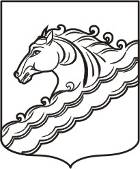 СОВЕТРЯЗАНСКОГО СЕЛЬСКОГО ПОСЕЛЕНИЯ БЕЛОРЕЧЕНСКОГО РАЙОНА71 СЕССИЯ 4 СОЗЫВАРЕШЕНИЕ30 марта 2023г.                                                                                                                     № 154станица РязанскаяКраснодарский крайО внесении изменений в решение Совета Рязанского сельского поселения Белореченского района от 20 июля 2017 года №122  «Об утверждении Положения о порядке управления и распоряжения объектами муниципальной собственности Рязанского сельского поселения Белореченского района»В целях приведения муниципального правового акта в соответствие с действующим законодательством, в соответствии с Федеральным законом от 22 июля 2008 г. N 159-ФЗ "Об особенностях отчуждения недвижимого имущества, находящегося в государственной или в муниципальной собственности и арендуемого субъектами малого и среднего предпринимательства, и о внесении изменений в отдельные законодательные акты Российской Федерации", руководствуясь статьей  51 Федерального закона от 06 октября 2003 года № 131-ФЗ «Об общих принципах организации местного самоуправления в Российской Федерации»,  руководствуясь статьей 26 Устава Рязанского сельского поселения Белореченского района, Совет рязанского сельского поселения Белореченского района РЕШИЛ:1. Внести следующие изменения в раздел 7 Положения о порядке управления и распоряжения объектами муниципальной собственности Рязанского сельского поселения Белореченского района Краснодарского края, утвержденного решением Совета Рязанского сельского поселения Белореченского района от 20 июля 2017 года № 122:1.1. Дополнить пункт 7.10 раздела 7 текстом следующего содержания:«Оплата недвижимого имущества, находящегося в муниципальной собственности и приобретаемого субъектами малого и среднего предпринимательства при реализации преимущественного права на приобретение арендуемого имущества, осуществляется единовременно или в рассрочку посредством ежемесячных или ежеквартальных выплат в равных долях. Срок рассрочки оплаты составляет пять лет. Право выбора порядка оплаты (единовременно или в рассрочку) приобретаемого арендуемого имущества, а также срока рассрочки в установленных в пределах принадлежит субъекту малого или среднего предпринимательства при реализации преимущественного права на приобретение арендуемого имущества.На сумму денежных средств, по уплате которой предоставляется рассрочка, производится начисление процентов исходя из ставки, равной одной трети ставки рефинансирования Центрального банка Российской Федерации, действующей на дату опубликования объявления о продаже арендуемого имущества.Оплата приобретаемого в рассрочку арендуемого имущества может быть осуществлена досрочно на основании решения покупателя.В случае если арендуемое имущество приобретается арендатором в рассрочку, указанное имущество находится в залоге у продавца до полной его оплаты. Стоимость неотделимых улучшений арендуемого имущества засчитывается в счет оплаты приобретаемого арендуемого имущества в случае, если указанные улучшения осуществлены с согласия арендодателя».2. Контроль за выполнением настоящего решения возложить на планово-бюджетную комиссию Совета Рязанского сельского поселения Белореченского района (Патракеева Л.П.). 3.  Ведущему специалисту общего отдела администрации Рязанского сельского поселения Белореченского района (Шиманчук Е.В.) опубликовать настоящее решение в установленном порядке.4. Настоящее решение вступает в силу со дня его официального опубликования.Глава Рязанского 				Председатель Советасельского поселения 				Рязанского сельского поселенияБелореченского района				Белореченского района                      ________________А.П. Бригидин		______________И.Е.Бондаренко